Logic model templateEvaluation mapping templateRationaleInputsActivitiesOutputsOutcomesImpactsThe context in which the programme will be introduced and need to which the programme is seeking to addressWhat you need: resources and investments required to accomplish goalsWhat you do: activities undertaken to deliver changeWhat you produce and who you reach: demonstrable evidence of service delivery produced through activities undertakenThe measurable changes that are expected as a consequence of the programmeThe longer-term impacts that are expected as a consequence of the programmeAssumptionsAssumptions underpinning each stage of the logic modelMetricsEvaluation approachKey evaluation themesKey evaluation questionsData sourcesNeeds assessmentDetermines who needs the program or intervention, how great the need is, and what can be done to best meet the needWhat are the key areas or themes that the evaluation should seek to address?What are the specific questions that the evaluation should seek to address?How the information needed to address the evaluation question(s) will be collected. Should include both routinely collected data and local bespoke data collections, as requiredProcess evaluationDetermines whether an intervention is being implemented as planned, what works well, what doesn’t and whyOutcome and impact evaluationDetermines to what extent the program or intervention is achieving the expected outcomes and impacts set out in the theory of changeEconomic evaluationMeasures and values the inputs and outcomes to determine, for example, cost effectiveness or value for money of an intervention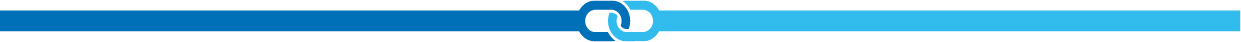 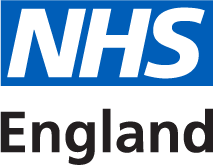 